附件活动企业微信群二维码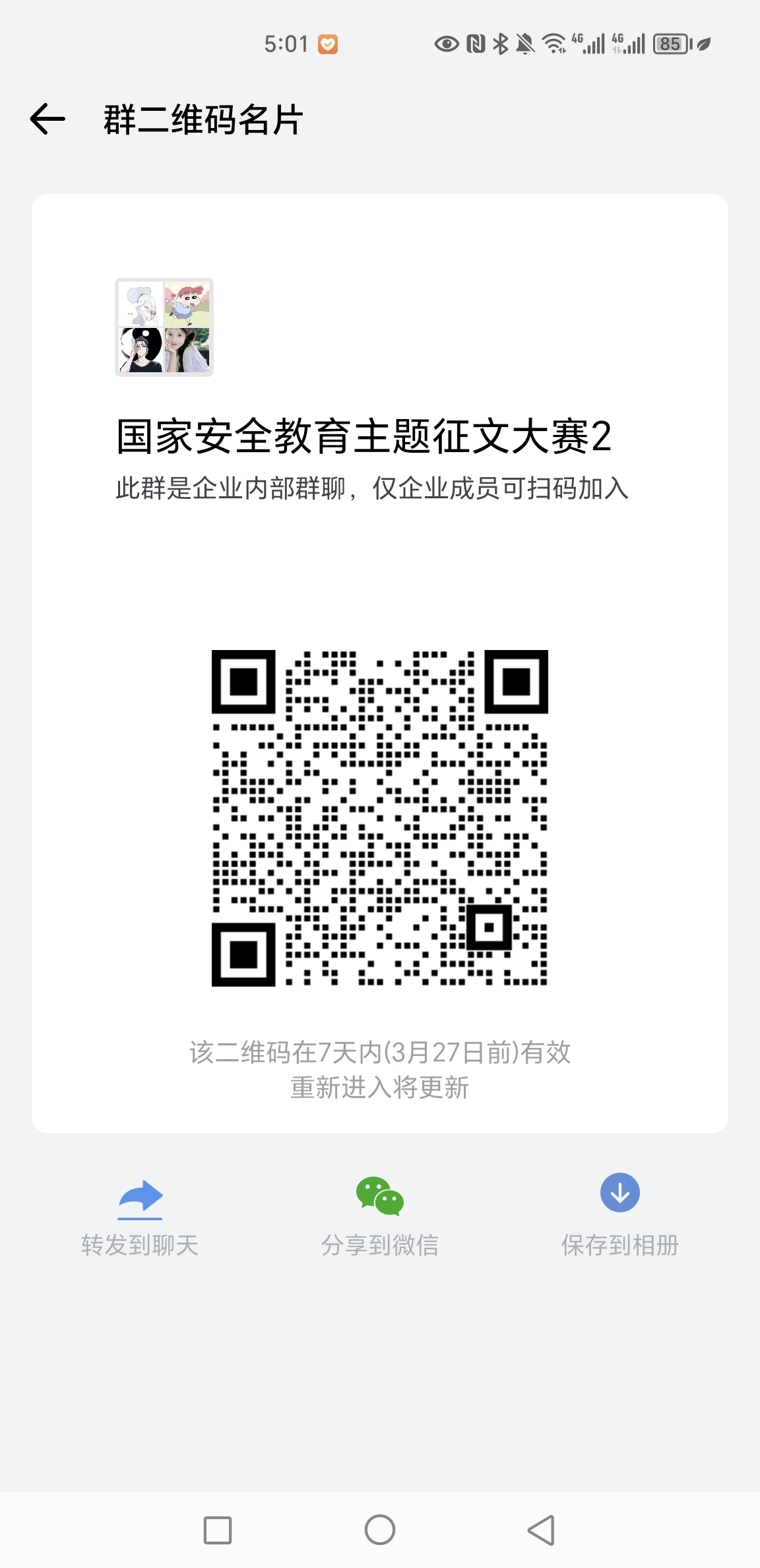 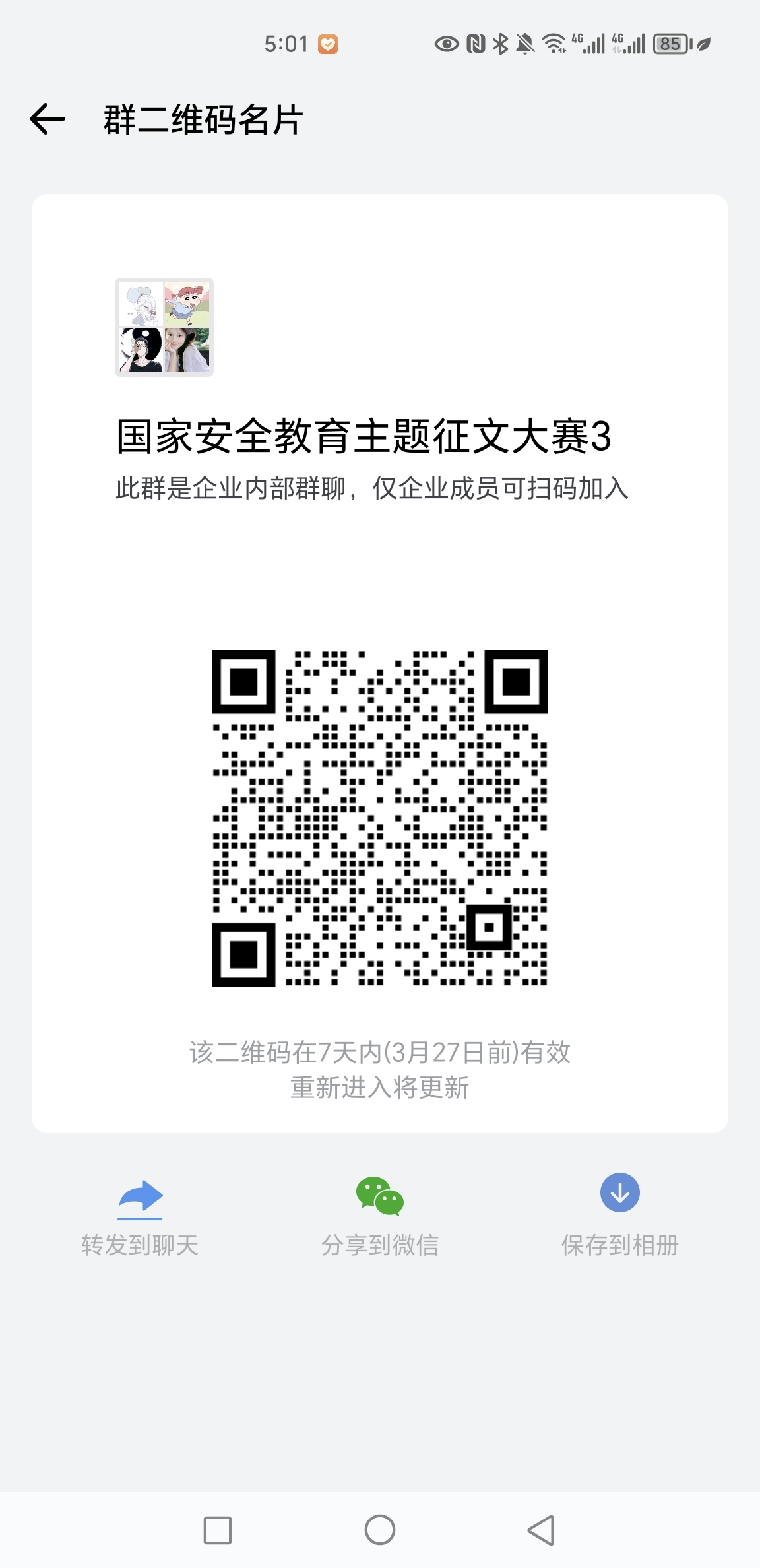 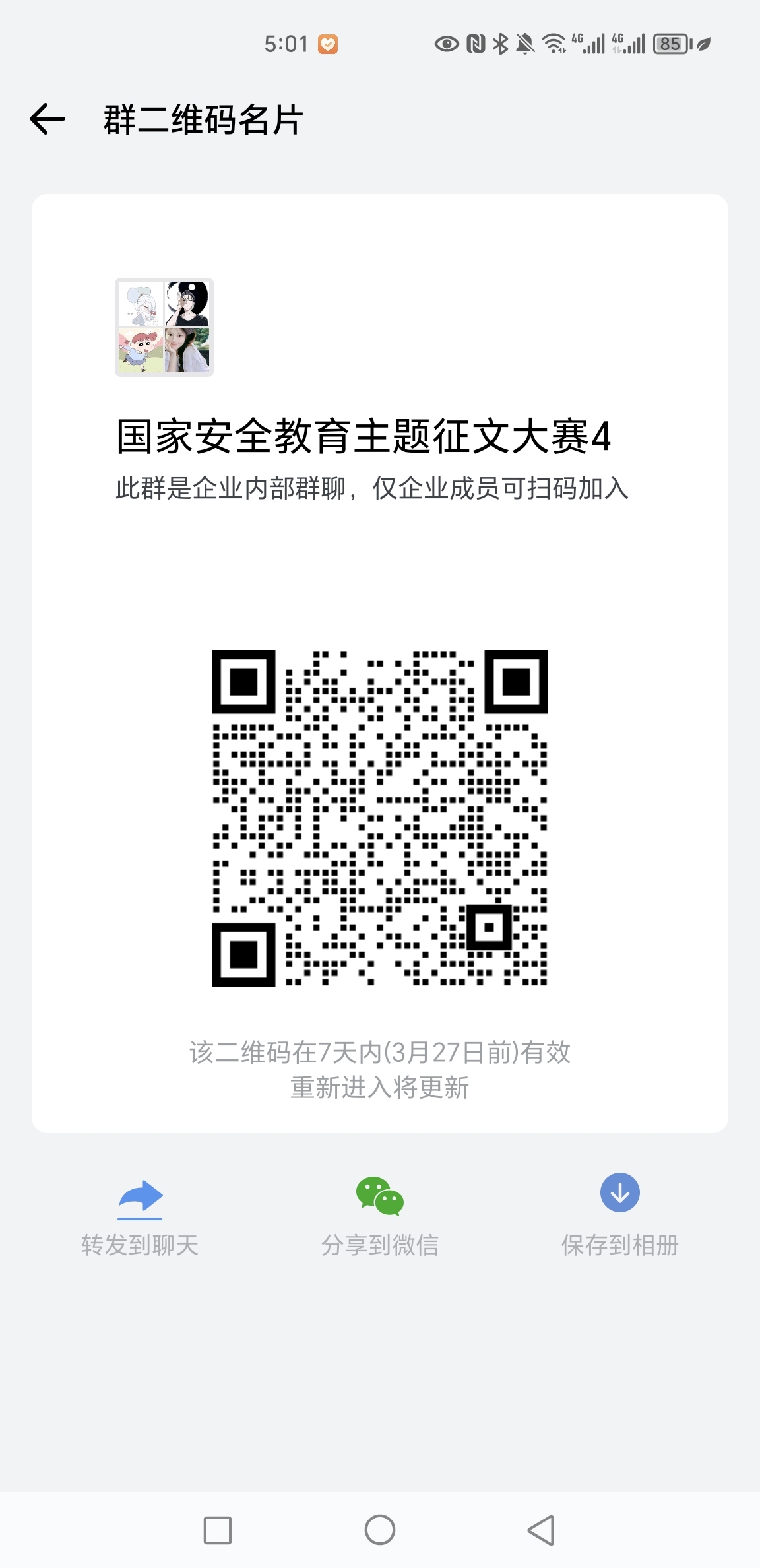 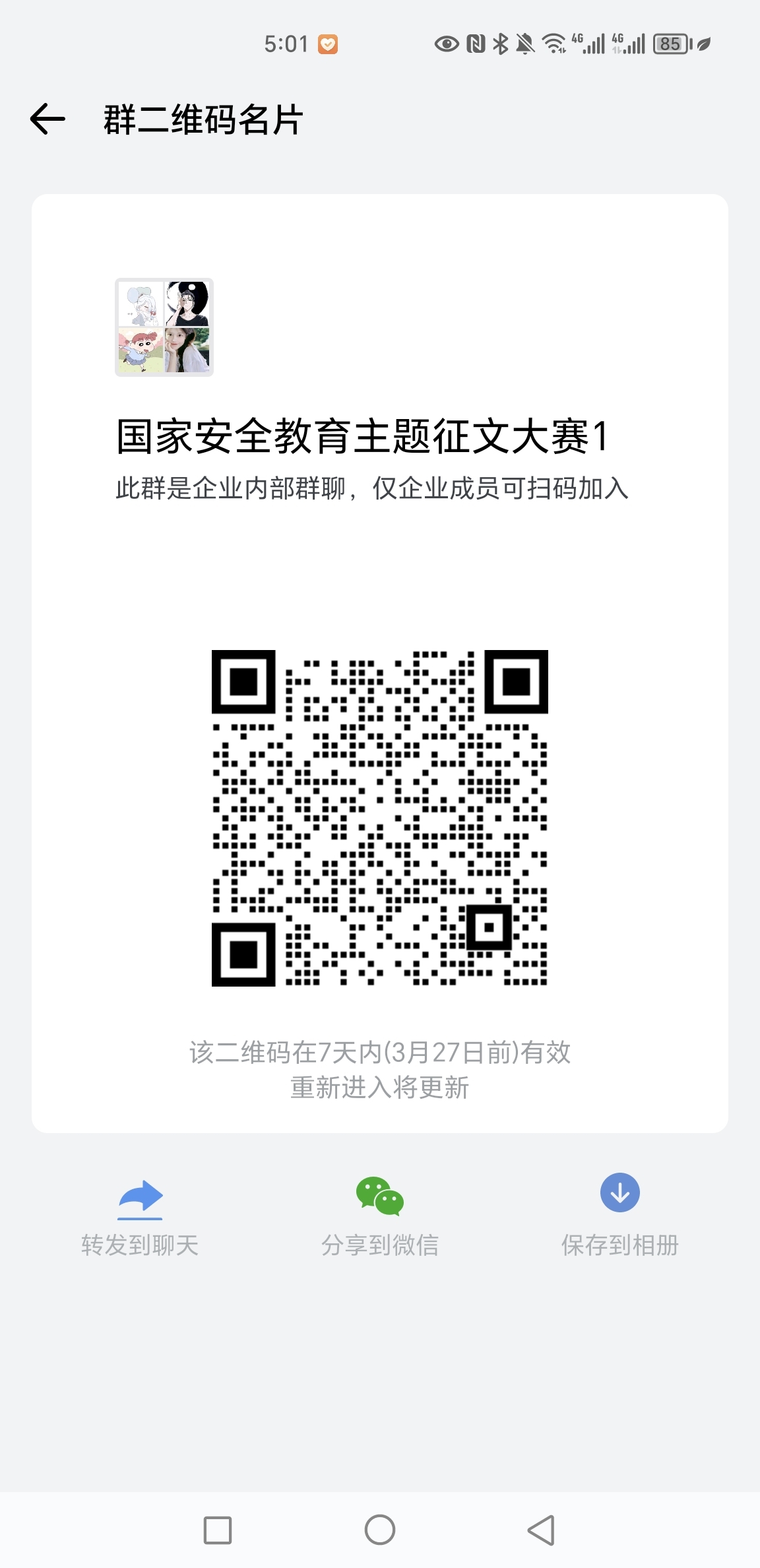 太原科技大学学生会秘书处                  2024年3月20日印发